(This form is appropriate for duals, tris, intrasquads and time trials.)Name of MeetDate   LocationSanction:			 This meet is sanctioned by USA and Indiana Swimming.  Sanction #INxxxxCurrent USA Swimming Rules, including the Minor Athlete Abuse Prevention Policy(“MAAPP”), will govern this meet. Additionally, this meet will strictly follow COVID policies according to USA Swimming, Indiana Swimming, local health department, as highlighted in the COVID-19 Policies addendum attached.Host:				Team nameMeet Director:			Name					Email Meet Referee: 			Name					Entry Chair:	Name				Email					Email FACILITYLocation:		Facility name and address Aquatic Center:		Facility specifics: _______________________________________________			Water Depth: ____________________________			The competition course has/has not been certified.  Admission:	________________________________________________Meet Format & Entries (Examples)Format: 		____________________________________________________________Meet Schedule: 	____________________________________________________________Entry Limits/day:   	_____________________________________________________________Entries will be accepted starting:___________________.  Please send to _______________________________.Eligibility:	Swimmers must be registered with USA Swimming. Age as of (1st day of meet- insert date) will determine the swimmers age for the entire meet. Indiana Swimming does not process on-site registrations.Entry Fees: 	$2.00 per athlete Indiana Swimming surcharge. 	Club Support Grant Information for 2020-21	● Up to $20.00 for a 3 day meet ( $2 athlete surcharge, $2 to Club Support/COVID surcharge, up to $16 to host club ) ● Up to $15.00 for a 2 day meet ($2 athlete surcharge, $1 to Club Support Grant Program, up to $12 for host club) ● Up to $ 7.00 for a 1 day meet. ($2 athlete surcharge, up to $5 to host Club) 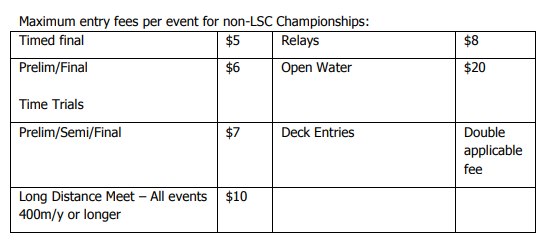 RuleS, Policies, and Risk AssumptionCurrent USA Swimming Rules, including the Minor Athlete Abuse Prevention Policy (“MAAPP”), will govern this meet.Any swimmer entered in the meet, must be certified by a USA Swimming-member coach as being proficient in performing a racing start or must start each race from within the water.  When unaccompanied by a member-coach, it is the responsibility of the swimmer or the swimmer’s legal guardian to ensure compliance with this requirement.Swimmer(s) must be registered with USA Swimming to be accepted into this meet. Age as of November 6, 2020 shall determine the swimmer’s age for the entire meet. Indiana Swimming does not process onsite memberships.At a sanctioned competitive event, USA Swimming athlete members must be under the supervision of a USA Swimming member coach during warm-up, competition, and warm-down.  The Meet Director or Meet Referee may assist in making arrangements for such supervision, but it is the swimmer’s responsibility to make such arrangements prior to the start of the meet. The competitor must wear only one swimsuit in one or two pieces except as provided in USA Swimming Rule 205.10.1. All swimsuits shall be made of textile materials. For men, the swimsuit shall not extend above the navel nor below the knees, and for women, shall not cover the neck, extend past the shoulder, nor extend below the knee. Coaches and Officials MUST display their current USA Swimming coach credential or Deck Pass to gain deck access. The meet referee and/or meet director reserves the right to ask for coach credential or Deck Pass and/or deny deck access if coach does not comply or card is no longer valid/current. The use of audio or visual recording devices, including a cell phone, is not permitted in any changing area, rest rooms, or locker rooms. Deck changes are prohibited. It is understood and agreed that USA Swimming shall be free from any liabilities or claims for damages arising by reason of injuries to anyone during the conduct of the event.Operation of a drone, or any other flying apparatus, is prohibited over the venue (pools, athlete/coach areas, spectator areas and open-ceiling locker rooms) any time athletes, coaches, officials and/or spectators are present.  Exceptions may be granted with prior written approval by the Program Operations Vice Chair.​COVID Risk AssumptionAn inherent risk of exposure to COVID-19 exists in any public place where people are present. COVID-19 is an extremely contagious disease that can lead to severe illness and death. According to the Centers for Disease Control and Prevention, senior citizens and individuals with underlying medical conditions are especially vulnerable.USA Swimming, Inc., cannot prevent you (or your child(ren)) from becoming exposed to, contracting, or spreading COVID-19 while participating in USA Swimming sanctioned events. It is not possible to prevent against the presence of the disease. Therefore, if you choose to participate in a USA Swimming sanctioned event, you may be exposing yourself to and/or increasing your risk of contracting or spreading COVID-19.By attending or participating in this competition, you voluntarily assume all risks associated with exposure to covid-19 and forever release and hold harmless USA swimming and Indiana Swimming and each of their officers, directors, agents, employees or other representatives from any liability or claims including for personal injuries, death, disease or property losses, or any other loss, including but not limited to claims of negligence and give up anyClaims you may have to seek damages, whether known or unknown, foreseen or unforeseen, in connection with exposure, infection, and/or spread of covid-19 related to participation in this competition.Safe Sport 360The Minor Athlete Abuse Prevention Policy prohibits Applicable Adults (as defined) from having one-on-one interactions with minor athletes which are not within an observable and interruptible distance from another adult. Applicable Adults are required to abide by this policy in full during this meet.§ Pursuant to USA Swimming Rules and Regulations and federal law, it is every member’s responsibility to immediately (i.e., within 24 hours) report any incident of child abuse, including physical or sexual abuse, to law enforcement and the U.S. Center for SafeSport. Reporting must occur when an individual has firsthand knowledge of misconduct or where specific and credible information has been received from a victim or knowledgeable third party. A report to the U.S. Center for SafeSport may be made via telephone at 720-531-0340 or online at www.uscenterforsafesport.org/report-a-concern. Various state laws may also require reporting to law enforcement or to a designated child protection agency. § All athletes age 18 and older must complete Athlete Protection Training in order to be a USA Swimming registered member in good standing. Any athlete who turns 18 on or after [insert date that is 30 days prior to the last date of the actual competition], who has not completed Athlete Protection Training by the first day of competition, will be prohibited from participating in the competition until such time as all membership requirements are completed. Times achieved by an athlete who turns age 18 on or after [insert same date], who competes in this USA Swimming sanctioned event without completing this membership requirement, will NOT count for qualification or recognition. This includes participation as a member of a relay.Order of Events (Example)Summary PageClub Name: ________________________________________________ Club Code: ____________Indiana Swimming Athlete Surcharge # Boys_______+ # Girls_______ X $2.00   	 $_________________Covid Relief surcharge: # Boys ____________ + # girls ______ x $_______		$ _________________Number of Boys’ Individual Events 	__________ x 	________	 =  	 $_________________Number of Girls’ Individual Events  	 __________ x	________       	 =    	 $_________________Number of Relays			__________ x 	_________				            	 TOTAL AMOUNT ENCLOSED:      $_______________								Club Official Submitting Entry:					Coaches’ Names:Name____________________________________________			___________________________________________Address__________________________________________			____________________________________________City_____________________________________________			____________________________________________State/Zip_________________________________________			____________________________________________Phone #__________________________________________			____________________________________________Fax #____________________________________________			_____________________________________________E-Mail Address______________________________________		______________________________________________Please Check, in which form you, would like results sent to you:______	Hard Copy (snail mail or .html file E-mailed)		______	Meet Manager Backup (E-mailed)______	Team Manager File .cl2 (E-mailed)			______	All of the aboveE-mail address to send above ______________________________________________________Release and Hold Harmless AgreementIt is understood and agreed that USA Swimming shall be free from any liabilities or claims for damages arising by reason of injuries to anyone during the conduct of the event. Executed this __________ day of _____________________________, 2020.Signature of Club Official or Coach: ________________________________________________	(**Person who signs above is responsible for any fines imposed upon club.)**You may have one designated spokesperson for your team to talk to the referee.  The coach would be the logical person.Please list the name of your spokesperson: ___________________________________________________________________Did you include?    ________ Entry Forms or Hy-Tek Meet Manager Disc with Hard Copy Print out	________ Check	                                 ________ I have read the rules and understand all of them.			________ Completed Summary PageCOVID POLICY ADDENDUM (SAFETY PLAN)All policies and procedures will govern meet operations below and are expected to be followed by all that enter the facility. Swimmers, spectators, staff, and volunteers must read this before departing for the facility.Arrival & DepartureParking for the Event will be on the south side of the high school building, near the aquatic center. Please park and enter through door #31.  Entrance for Athletes, Coaches and Officials will arrive 15 minutes prior to meet warm-up time. Any person arriving early MUST wait in vehicle until posted Entry Time.Any person experiencing any symptoms of a fever (100.4°F or higher), recent cough, shortness of breath, unusual fatigue, headache or has had any exposure to someone who has any symptoms, (which includes family and friends) should remain at home and seek medical treatment. Masks are required upon entry and at all times except for athletes preparing to Race.Social Distancing of 6 feet or more will be expected. Swimmers will be assigned designated areas for staging before and after races.Hand Sanitizer will be available and encouraged for use.Swimmers and staff will report to designated bleacher or deck staging areas. Staff and signage will assist in specific placement for swimmers. Volunteers will be directed to back hallway area or near the computer operations room on the starting block side of the pool. Pick up will be in same parking lot as drop-off. Masks required at all times during the exit process.Any individual exiting facility but attending another session must process through the check-in procedure again.Deck, Restroom, and CompetitionUpon entering the pool area, Athletes will then proceed to assigned team areas. Coaches or volunteers will help guide athletes to correct spaces. These will be assigned by team. Coaches and Officials will remain on deck and social distance.Meet Volunteers will stage in the back hallway or on deck near the computer control room to be given instructions and specific placement for races. Six feet distances will be maintained during all staging times. Athletes must come ready to swim. This means with Racing Suit ON and Team T-Shirt. NO deck changing will be permitted. Exceptions for putting on tech suit will be granted on a case by case basis with a maximum of 10 girls in locker room and 6 in the boys locker room at any given time. Each individual must manage their own equipment and gear. Names should be on ALL equipment. NO personal items will be shared. Each person should have a water bottle to use with name on bottle. The water bottle filler on deck is operational, water fountains are not.After the start of the meet, Restrooms & Locker rooms will be available for toilet use only, strictly one-at-a-time use. Coaches, Officials, & Volunteers will use the office bathrooms.Warm up will use all available lanes; after entry period closes teams will be assigned warm up lanes.  With 8 lanes, maximum swimmers per lane will equal 5. Teams must split their warm-up time if headcounts require to maintain 5 or less per lane. The diving well lanes are limited to 3 at a time during Meet Warm-up and for continuous warm-up/cool-down during the competition.Coaches will summon athletes from spectator/bleacher areas in warm-up groups to maintain distancing.Following warm-ups, athletes will move back to bleacher area for the competition. MASKS ON!The announcer will assist in calling athletes to block, clerk/staging, and/or warm-up area.Finally, any meet equipment used by Officials and Meet Workers will be sanitized at the conclusion of the session. Again, NO sharing of equipment.For more information about who is at high risk for severe illnesses and how to prevent contracting and/or spreading COVID-19, please go to: https://www.cdc.gov/coronavirus/2019-ncov/need-extra-precautions/index.html.FACILITY USAGE AGREEMENT  ATTACHEDSession 1Warm up ________ / Meet Start _______Session 1Warm up ________ / Meet Start _______Session 1Warm up ________ / Meet Start _______GirlsEventBoys